АДМИНИСТРАЦИЯ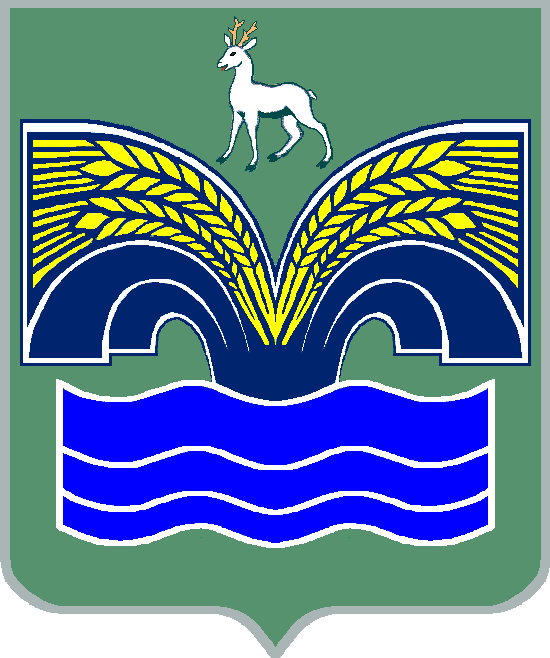 МУНИЦИПАЛЬНОГО РАЙОНА КРАСНОЯРСКИЙСАМАРСКОЙ ОБЛАСТИПОСТАНОВЛЕНИЕот 02.04.2024  № 81О внесении изменений в состав комиссии администрации муниципального района Красноярский Самарской области по соблюдению требований к служебному поведению и урегулированию конфликта интересов В связи с кадровыми изменениями, в соответствии с пунктом                   3 части 4 статьи 36 Федерального закона от 06.10.2003 № 131 – ФЗ                          «Об общих принципах организации местного самоуправления в Российской Федерации», пунктом 5 статьи 44 Устава муниципального района Красноярский Самарской области, принятого решением Собрания представителей муниципального района Красноярский Самарской области от 14.05.2015 № 20-СП, Администрация муниципального района Красноярский Самарской области ПОСТАНОВЛЯЕТ:1. Внести в состав комиссии администрации муниципального района Красноярский Самарской области по соблюдению требований к служебному поведению и урегулированию конфликта интересов, образованной на основании постановления администрации муниципального района Красноярский  Самарской области от 22.06.2010                     № 435 (с изменениями от 24.05.2021 № 143, от 18.10.2022 № 271,                                от 07.02.2024 № 29) изменения, изложив его согласно приложению к постановлению.2. Признать утратившим силу постановление администрации муниципального района Красноярский Самарской области                                              от 07.02.2024 № 29 «О внесении изменений в состав комиссии администрации муниципального района Красноярский Самарской области по соблюдению требований к служебному поведению муниципальных служащих и урегулированию конфликта интересов».3. Разместить настоящее постановление на официальном сайте администрации муниципального района Красноярский Самарской области в сети Интернет.4. Настоящее постановление довести до сведения заинтересованных лиц.Глава района                                                                              Ю.А.ГоряиновМорозова 21954                                                      ПРИЛОЖЕНИЕ                                                    к постановлению администрации                                                      муниципального района Красноярский                                                        от 02.04.2024  №81«СОСТАВкомиссии администрации муниципального района Красноярский Самарской области по соблюдению требований к служебному поведению муниципальных служащих и урегулированию конфликта интересов(далее – комиссия)КеровСергей Геннадьевич- заместитель Главы муниципального района Красноярский Самарской области по управлению муниципальной собственностью, председатель комиссииДержаев Николай Александрович- руководитель правового управления администрации муниципального района Красноярский Самарской области, заместитель председателя комиссииМорозова Ольга Константиновна- начальник общего отдела администрации муниципального района Красноярский Самарской области, секретарь комиссииЧлены комиссии:МоисееваСветлана Владимировна- консультант управления по профилактике коррупционных и иных правонарушений департамента по вопросам правопорядка и противодействия коррупции Самарской областиМинченяМария Сергеевна- начальник юридического отдела правового управления администрации муниципального района Красноярский Самарской областиГорнодуб Ольга Григорьевна- председатель Общественной палаты муниципального района Красноярский Самарской области (по согласованию)ЖуковаГалина Викторовна- член политсовета местного отделения Всероссийской политической партии «ЕДИНАЯ РОССИЯ» (по согласованию)»